Доступные системы для бесконтактной оплаты смартфономПуть первый (и наиболее надежный) – заказать карту отечественной платежной системы МИР в любом российском банке, пластиковую или цифровую, то есть существующую исключительно в виртуальном пространстве. С ними работают SamsungPay и ApplePay, а оплата – посредством телефона с NFC (Активировать данную опцию очень просто: зайти в настройки телефона, перейти к пункту меню «Беспроводные сети», выбрать подраздел «Ещё», где будет доступна функции NFC, активировать её). Владельцам Android-смартфонов доступен отечественный сервис MirPay. – сервис, созданный специально для бесконтактной оплаты с помощью карт МИР. С его помощью можно оплачивать покупки в любом терминале, где принимают такие карты – то есть, во всей России. Уже многие банки выпускают карточки этой платежной системы: Сбер, Открытие, Газпромбанк, Альфа. Также можно выпустить виртуальную карту, если вам не нужна пластиковая – такую опцию предлагает Тинькофф. Поначалу интерфейс может показаться не столь привычным, но софт выполняет главную функцию и взаимодействует с любым POS-терминалом в стране. Приложение доступно в GooglePlayStore и магазине AppGallery от Huawei.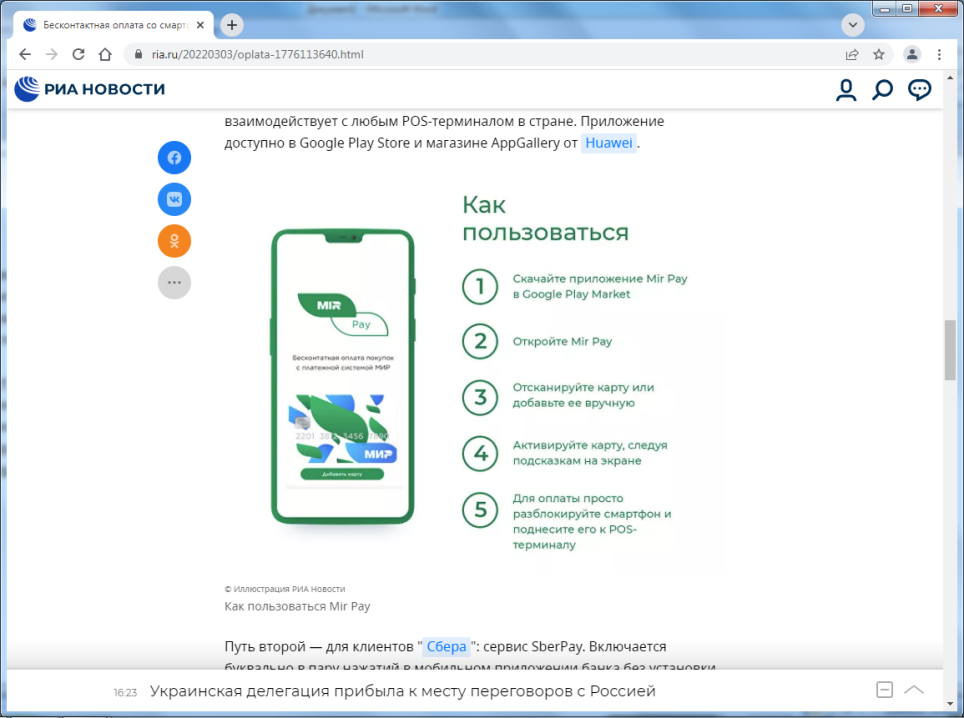 Чтобы использовать MirPay, надо установить на смартфон одноименное приложение – его можно скачать из PlayMarket или AppGallery (даже на смартфоны Huawei без Google-сервисов). Главное, чтобы гаджет работал на ОС Android версии 6.0 или выше и поддерживал технологию NFC.Установите MirPay на смартфон из удобного для вас магазина приложений. Откройте программу и отсканируйте свою карту МИР или добавьте ее данные вручную. Следуя подсказкам на экране, активируйте карточку в сервисе и сделайте его основным способом бесконтактной оплаты.Для совершения платежа надо просто разблокировать и поднести смартфон к терминалу. Дополнительно открывать приложение МИР Пэй не придется.Путь второй – для клиентов "Сбера": сервис SberPay.SberPay, он же Сбербанк Пэй – система одноименного российского банка, которая работает только с его картами. Платежный сервис стал доступен в июле 2020 года и не имеет отдельного приложения, а интегрирован в программу мобильного банка Сбербанк Онлайн. Включается буквально в пару нажатий в мобильном приложении банка без установки дополнительного программного обеспечения. При активации потребуется блокировка смартфона – биометрия или пароль. Но есть два ограничения. Во-первых, SberPay не всегда распознает Visa и Mastercard. Во-вторых, сервис недоступен для устройств Apple – из-за внутренних ограничений американского производителя. Фактически яблочные гаджеты потеряли возможность бесконтактной оплаты в России.Чтобы привязать карту к SberPay, сделайте следующее:Откройте приложение мобильного банка и выберите свою карту.Щелкните по кнопке «Настройки».Выберите опцию «Оплата телефоном SberPay» и подтвердите подключение.Если на смартфоне уже использовался другой сервис бесконтактной оплаты по умолчанию, например, GooglePay, приложение спросит, хотите ли вы изменить его на СберПэй.Далее убедитесь, что включен NFC — и можете оплачивать покупки одним касанием.С 10 марта добавить в SberPay можно только карты платежной системы МИР.Путь третий – кошелек PayЕще один сервис для бесконтактной оплаты интегрирован в приложение для хранения дисконтных картКошелек. В него также можно добавить банковскую карточку и оплачивать ей покупки через NFC. Кошелек также можно скачать в PlayMarket и AppGallery. Отдельно подчеркнем, что бесконтактная оплата через этот сервис доступна только для Android-смартфонов. То есть, можно загрузить приложение Кошелек в AppStore на свой iPhone и даже добавить в него банковскую карту, но оплачивать ею покупки с помощью NFC – не получится. Платежный сервис поддерживает только карты Mastercard или Visa. Если карточка выпущена в системе МИР, используйте MirPay.Как добавить карту в приложение и сделать его основным способом бесконтактной оплаты:На главном экране нажмите на плюсик в правом верхнем углу.В разделе «Добавить свое» выберите «Банковская карта».Введите реквизиты карты вручную или прислоните ее к смартфону, чтобы приложение считало ее номер и срок действия. Примите условия приложения и введите проверочный код, который придет в SMS от банка. Кошелек спросит, хотите ли вы использовать его как основной способ оплаты. Подтвердите действие – и сможете оплачивать покупки смартфоном.С Кошелек Pay уже работают многие популярные банки: Альфа, Тинькофф, Райффайзен, Газпромбанк, Русский Стандарт. Однако сервис не принимает карточки Сбера – что довольно логично, ведь у этого банка есть свой собственный SberPay.Путь четвертый только для смартфоновSamsung– SamsungPayКак следует из названия, сервис работает только на смартфонах Samsung – они довольно популярны в России, в том числе бюджетные модели.Одно из главных преимуществ SamsungPay – что в него можно добавить карты Mastercard, Visa и МИР. Такая универсальность свойственная не всем платежным сервисам. Также корейская система работает более чем со 135 банками в России и Беларуси, среди которых Сбер, Альфа, ВТБ, Газпромбанк, Тинькофф. Можно также подключить карты Кукуруза, OZON, Ю-Money.Всего приложение позволяет хранить 10 банковских карт и 100 карт лояльности (магазинов, ресторанов, клубов, даже транспортную Тройку). Внутри программы можно переводить деньги другим пользователям по номеру телефона или карты.Как добавить карту в SamsungPay:Приложение установлено на смартфоны по умолчанию – если вы его удалили, скачайте его из GalaxyStore. Обновите свой гаджет, чтобы получить последнюю версию SamsungPay.Войдите в свой аккаунт Samsung или создайте его.Выберите способ подтверждения платежей – по отпечатку пальца, пин-коду или радужке глаз (если смартфон поддерживает такой метод).На главном экране нажмите на плюсик в разделе «Банковские карты».Разрешите приложению доступ к камере и отсканируйте карту. Также можно ввести все реквизиты вручную или добавить карточку с помощью NFC, кликнув по «Добавить по NFC» и приложив ее к смартфону.Согласитесь на условия обслуживания и получение SMS от банка. Введите полученный код в соответствующее поле.Нарисуйте подпись (пальцем или стилусом) и нажмите «Сохранить».Оплачивать покупки можно и без интернета – главное, чтобы смартфон поддерживал SamsungPay.кандидат технических наук, заведующий кафедрой информационных систем и математического моделирования О.А. Астафуровакандидат технических наук, доцент кафедры информационных систем и математического моделирования Н.А. Сальникова